eNEET RuralFacilitating entrepreneurship and improving skillsof NEETs living in rural areasProject Contract no. 2017-1-315D5.4 Start-up competition for NEETs interested to open start-ups and owning innovative projectIMPLEMENTED BYBUSINESS PLANHOW TO FILL IN A BUSINESS PLAN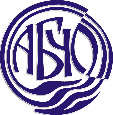 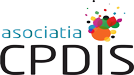 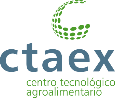 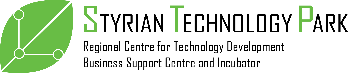 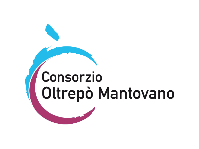 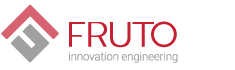 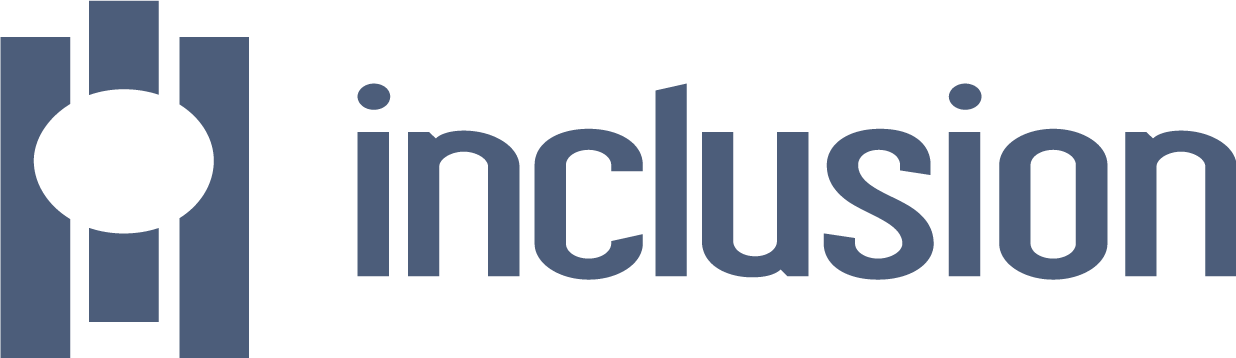 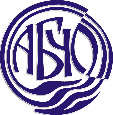 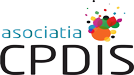 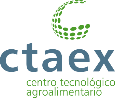 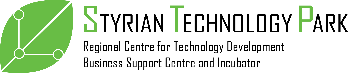 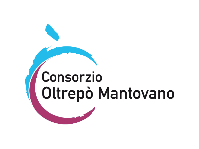 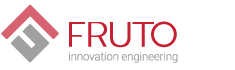 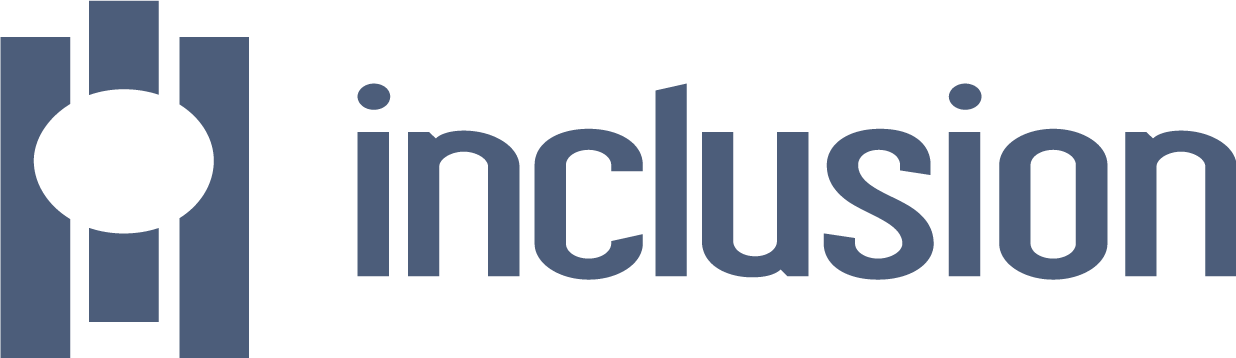 WP IdentificationWP5WP TitleYouth employment facilitating servicesTask IdentificationT5.4 – eNEET ICT Collaborative PlatformTask TitleStart-up competition for NEETs interested to open start-ups and owning innovative projectAuthorSTPDate17.09.2020VersionV1Document TypeBusiness Plan Template (Light version)Business nameName of the participant/sCountry of the participant/sTeam no.Related project partnerIDENTIFICATIONIDENTIFICATIONPROBLEMSOLUTIONTARGET MARKETCOMPETITIONSALES CHANNELS MARKETING ACTIVITIESREVENUECOSTSMILESTONESMILESTONESTEAM AND KEY ROLESPARTNERS AND RESOURCESINNOVATIVENESSINNOVATIVENESSIDENTIFICATIONDescribe your business in one sentence. What do you do and for whom?Your identity is what sets you apart from the competition. It’s what defines you as a company, it’s what your business is.IDENTIFICATIONDescribe your business in one sentence. What do you do and for whom?Your identity is what sets you apart from the competition. It’s what defines you as a company, it’s what your business is.PROBLEMDescribe the problems your customers face or will face in the future. Why do they need your products or services?SOLUTIONWhat is your product / service? Describe how it solves the problems of your customers.TARGET MARKETWho are your customers? Describe the ideal customer and what the existing volume of your customers is.COMPETITIONWhat other products / services do your potential customers use to solve their problems? How are you better than the competition?SALES CHANNELSDescribe how you plan to make the sale. Will you be selling directly to customers in the store / online store? Will you be selling through intermediaries / distributors? Describe your sales process. MARKETING ACTIVITIESWhat are the primary ways you will reach customers? If you include advertising or. promotion, describe how.REVENUEWhat are your primary sources of income? Describe how you will earn money or which products / services will generate revenue.COSTSProvide a list of the main groups of your expenses. In the early stages of planning, a very detailed description is not required, list the main areas where you plan to spend the most money.MILESTONESState your main goals that you plan to achieve in the next few months. What activities do you need to take to move your business from idea to realization?MILESTONESState your main goals that you plan to achieve in the next few months. What activities do you need to take to move your business from idea to realization?TEAM AND KEY ROLESSpecify business partners or. key employees (names and their position / role) needed to start a business.PARTNERS AND RESOURCESFor some companies, certain external partners are key to starting and developing their business, while others may base their business on intellectual property or other resources. List the partners / resources that are key to your business.INNOVATIVENESSWhat makes your idea innovative? Innovativeness is often not about a brand-new product or service, but rather a new way of using/delivering an already-existing product or service. Describe at least one aspect.INNOVATIVENESSWhat makes your idea innovative? Innovativeness is often not about a brand-new product or service, but rather a new way of using/delivering an already-existing product or service. Describe at least one aspect.